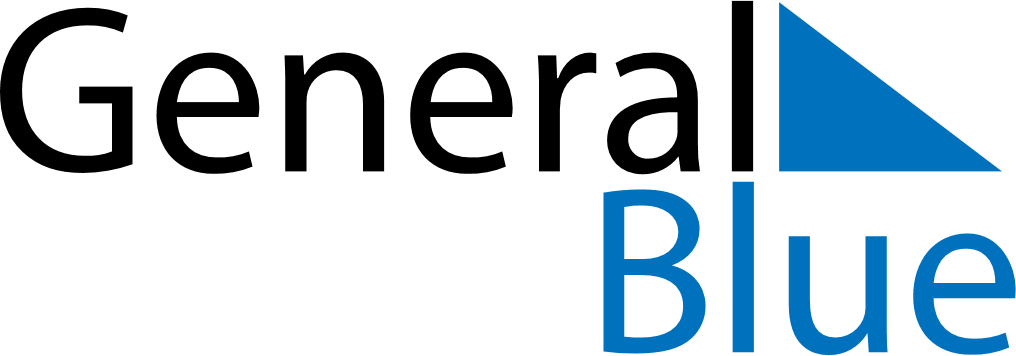 Weekly CalendarSeptember 13, 2021 - September 19, 2021Weekly CalendarSeptember 13, 2021 - September 19, 2021Weekly CalendarSeptember 13, 2021 - September 19, 2021Weekly CalendarSeptember 13, 2021 - September 19, 2021Weekly CalendarSeptember 13, 2021 - September 19, 2021Weekly CalendarSeptember 13, 2021 - September 19, 2021MondaySep 13TuesdaySep 14WednesdaySep 15ThursdaySep 16FridaySep 17SaturdaySep 18SundaySep 19